Автономный пожарный извещатель.Ни один человек не застрахован от пожара, а поэтому важно подумать о безопасности заранее.Одним из направлений профилактики бытовых пожаров является обнаружение их на ранней стадии. Для этого создаются специальные сигнализирующие устройства – автономные пожарные извещатели. Их главная цель зафиксировать, что произошло возгорание и оповестить о нем.Автономные извещатели созданы для обеспечения пожарной безопасности в быту. Основной сферой их применения являются жилые помещения. Всего одного извещателя в комнате достаточно, чтобы оповестить и разбудить даже крепко спящего человека. Для семей, в которых есть маленькие дети, специально изготовлены устройства с функцией постепенного нарастания звука, чтобы не напугать ребенка.Дым при возгорании поднимается вверх и скапливается у потолка, а потом опускается вниз. Поэтому эффективней установить автономный пожарный извещатель на потолке, причем сделать это можно самостоятельно. У конструкции отсутствуют какие-либо скрытые провода, поэтому нет необходимости соединять их с коммуникационными сетями, и не требуется применения дополнительного оборудования.Питает прибор обычная батарейка, которой хватит на год стабильного функционирования. Если заряда минимальное количество, и пришло время заменять батарейку, то извещатель начнет мигать световым индикатором. Периодически необходимо, как минимум раз в полгода, снимать и продувать камеру с оптико-электронным датчиком, чтобы избежать ложных срабатываний от осевшей пыли. Установив датчик в своем жилье, вы можете быть уверены, что сохраните не только имущество, но и свою жизнь.ФГКУ «Специальное управление ФПС № 36 МЧС России»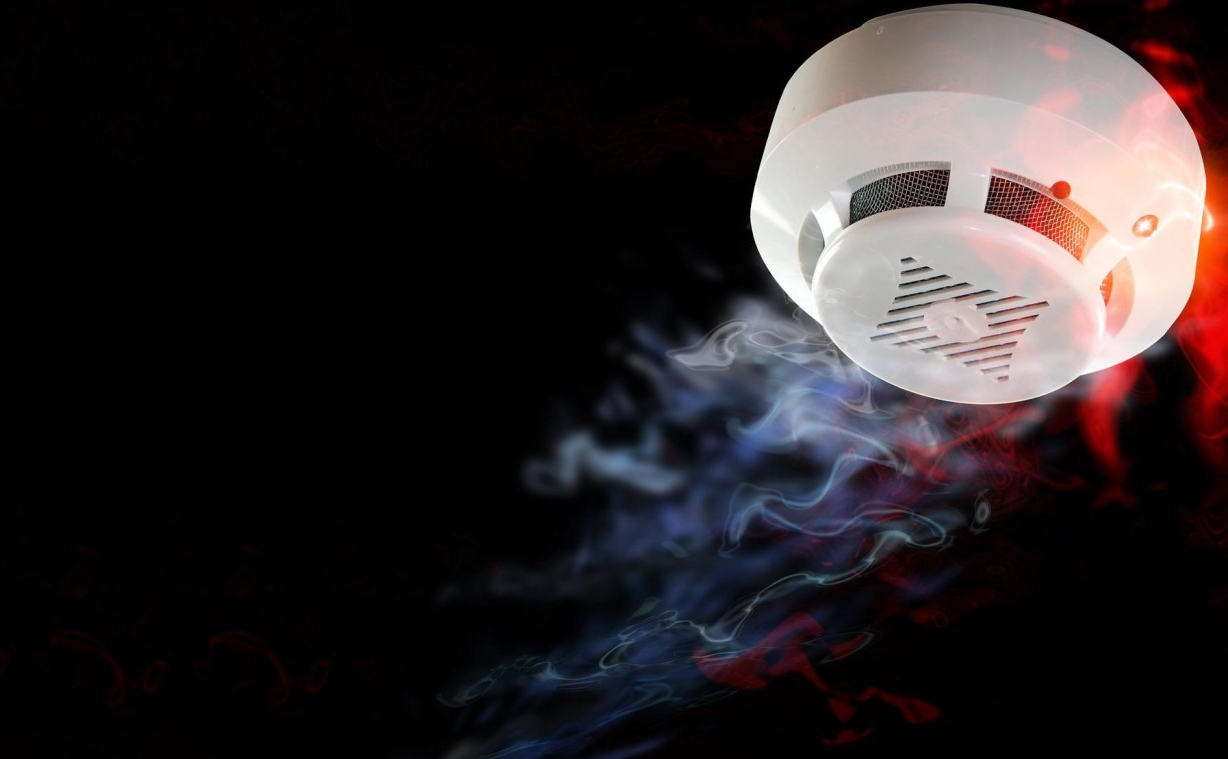 